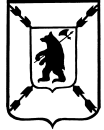 ЯРОСЛАВСКАЯ ОБЛАСТЬАДМИНИСТРАЦИЯ  ПОШЕХОНСКОГО МУНИЦИПАЛЬНОГО РАЙОНАПОСТАНОВЛЕНИЕ07.07.2023г.                                                                                             № 427                                                                             г.Пошехонье О подготовке проекта изменений в правилаземлепользования и застройки   Белосельскогосельского поселения         Руководствуясь Градостроительным Кодексом Российской Федерации, Земельным кодексом Российской Федерации, Федеральным законом от 06.10.2003 г. № 131-ФЗ « Об общих принципах организации местного самоуправления в Российской Федерации», ст. 25 Устава Пошехонского МР,				ПОСТАНОВЛЯЕТ:1.Подготовить проект изменений в Правила землепользования и застройки  Белосельского сельского поселения Пошехонского муниципального района Ярославской области, утвержденные решением Собранием Депутатов Пошехонского муниципального района от 23.12.2009 года №140 «Об утверждении генеральных планов Белосельского, Владыченского, Колодинского сельских поселений и Правила землепользования и застройки Пригородного, Владыченского, Колодинского, Белосельского, Ермаковского и Кременевского сельских поселений»2. Утвердить порядок и сроки проведения  мероприятий  по подготовке проекта изменений в правила землепользования и застройки  Белосельского сельского поселения  (приложение 1).3. Утвердить порядок направления заявлений и предложений заинтересованных лиц в комиссию по подготовке проекта правил землепользования и застройки  Белосельского сельского поселения   (приложение 2). 4. Настоящее постановление с приложениями опубликовать в газете Пошехонского муниципального района «Сельская новь» и разместить на официальном сайте Администрации Пошехонского МР в информационно - телекоммуникационной сети Интернет.5. Контроль за исполнением настоящего постановления возложить на Администрацию Пошехонского муниципального района.Глава Пошехонского муниципального района	                    Н.Н.БеловПриложение 1к постановлению АдминистрацииПошехонского МРот_________2023 г № ______      ПОРЯДОК И СРОКИ ПРОВЕДЕНИЯ РАБОТ ПО ПОДГОТОВКЕ ПРОЕКТА      ИЗМЕНЕНИЙ В ПРАВИЛА ЗЕМЛЕПОЛЬЗОВАНИЯ И ЗАСТРОЙКИ	                     БЕЛОСЕЛЬСКОГО СЕЛЬСКОГО ПОСЕЛЕНИЯ_______________Приложение 2               к постановлению Администрации   Пошехонского МР   от __________2023 г №_______ПОРЯДОК НАПРАВЛЕНИЯ В КОМИССИЮ ПО ПОДГОТОВКЕ ПРОЕКТА ПРАВИЛ ЗЕМЛЕПОЛЬЗОВАНИЯ И ЗАСТРОЙКИ БЕЛОСЕЛЬСКОГО СЕЛЬСКОГО ПОСЕЛЕНИЯ    ПОШЕХОНСКОГО МУНИЦИПАЛЬНОГО РАЙОНА ПРЕДЛОЖЕНИЙ ЗАИНТЕРЕСОВАННЫХ ЛИЦ ПО ПОДГОТОВКЕ ПРОЕКТА ИЗМЕНЕНИЙ В ПРАВИЛА ЗЕМЛЕПОЛЬЗОВАНИЯ И ЗАСТРОЙКИ  БЕЛОСЕЛЬСКОГО  СЕЛЬСКОГОПОСЕЛЕНИЯ1. С момента опубликования Постановления Администрации Пошехонского МР о подготовке проекта изменений в Правила землепользования и застройки Белосельского сельского   поселении   (далее – ПЗЗ  СП) заинтересованные лица вправе направлять в Комиссию по подготовке проекта правил землепользования и застройки  сельских поселений  Пошехонского муниципального района (далее – Комиссия) предложения по подготовке изменений.2. Предложения могут быть направлены до момента принятия постановления Администрации МР  о направлении  проекта изменений в ПЗЗ  СП в Собрание депутатов  Пошехонского МР на утверждение или о направлении проекта на доработку. Предложения направляются по почте либо непосредственно в Комиссию по адресу: 152850, г. Пошехонье, пл. Свободы,9.3. Предложения в проект изменений в ПЗЗ  СП должны быть логично изложены в письменном виде (напечатаны либо написаны разборчивым почерком) за подписью лица их изложившего, с указанием его полных фамилии, имени, отчества и даты подготовки предложения.  Неразборчиво написанные предложения, а также предложения, не имеющие отношения к подготовке проекта Комиссией не рассматриваются.4. Предложения могут содержать любые материалы (как на бумажных так и на магнитных носителях). Направленные материалы возврату не подлежат.5. Предложения, поступившие в Комиссию после завершения работ по подготовке проекта изменений, не рассматриваются.№№  Наименование мероприятия	Сроки исполнения1.Разработка проекта изменений в Правила землепользования и застройки Белосельского сельского поселения  (далее ПЗЗ  СП)      В течение 30 дней со-                 дня поступления зак лючения Комиссии Главе  МР2.Принятие решения о проведении публичных слушаний по проекту изменений   в ПЗЗ  СПНе позднее 10 дней со дня получения проекта изменений3.Опубликование сообщения о принятии решении и его размещение на сайте ПМР	2 месяца с момента принятия и размещения  ПЗЗ СП4.Организация проведения публичных слушаний    по проекту изменений в ПЗЗ СП                                                                             Не менее двух недель и не более одного месяца со дня опубликования проекта изменений в ПЗЗ  СП5.Принятие решения о представлении проекта изменений в  ПЗЗ   СП на утверждение Собрания депутатов Пошехонского МР  В течение 10 дней после представления Главе администрации  МР проекта изменений подготовленного Комиссией по итогам публичных слушаний6.Утверждение проекта изменений  ПЗЗ  СПВ соответствии с планом работы Собрания депу- татов МР7.Опубликование утвержденных изменений в ПЗЗ  СПВ сроки, установленные для   опубликования НПА муниципального района